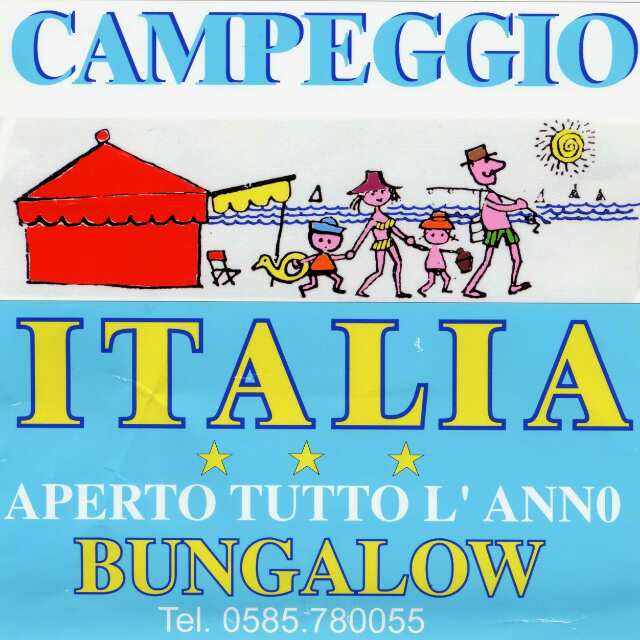 BUNGALOW 2 POSTI – PREZZI SETTIMANALI 2019Per soggiorni di quattro o più settimane verrà applicato uno sconto del 20% sul prezzo totale.La spiaggia attrezzata prevede l’ingresso presso stabilimento balneare convenzionato con uso di ombrellone, due sdraio e un lettino.SOGGIORNI : SABATO/SABATODalle ore 16:00 del GIORNO di ARRIVO alle ore 10:00 del GIORNO di PARTENZASERVIZI INCLUSI: BIANCHERIA DA LETTO E DA BAGNO CON CAMBIO SETTIMANALE, CONSUMI di LUCE, ACQUA, GAS, UN POSTO AUTO INTERNO, TV COLOR, PULIZIE FINALI (ESCLUSO ANGOLO COTTURA), ANIMAZIONE SERALE .SERVIZI ESCLUSI :  BIANCHERIA DA CUCINA NON FORNITA ,TASSA DI SOGGIORNO PAGAMENTO IN LOCO : CAUZIONE DANNI € 100,00 ; MANCATA PULIZIA ANGOLO COTTURA € 40,00 SERVIZI EXTRA :CAMBIO SUPPLEMENTARE BIANCHERIA			€ 10,00 PER PERSONA A CAMBIOARIA CONDIZIONATA					€ 25,00 A SETTIMANAMEZZA PENSIONE/PENSIONE COMPLETA		QUOTAZIONE SU RICHIESTASEGGIOLONE/PASSEGGINO				€ 15,00 A SETTIMANACULLA							GRATUITAANIMALI : NON AMMESSICAMPEGGIO ITALIA - VIA DELLE PINETE, 412 – 54100 MARINA DI MASSATEL. 0585/780055 – FAX 0585/631733www.campeggioitalia.com – info@campeggioitalia.comSOGGIORNOCon spiaggia attrezzataSenza spiaggia attrezzata23/03-08/06400,00300,0008/06-29/06550,00450,0029/06-03/08750,00650,0003/08-17/08900,00800,0017/08-24/08800,00700,0024/08-31/08650,00550,0031/08-07/09500,00400,0007/09-28/09400,00300,00